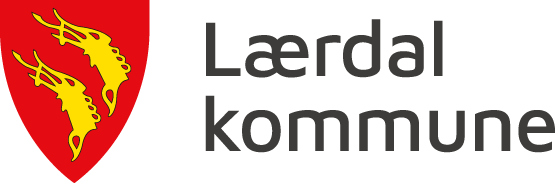 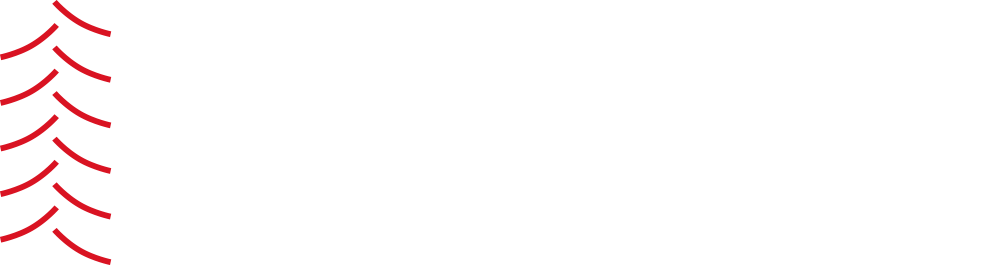 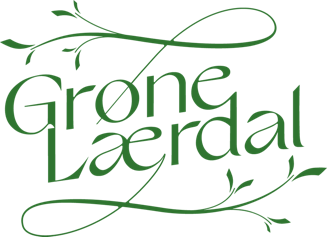 FøreordDet er fastsett i opplæringslova og privatskolelova at skuleeigar pliktarå utarbeide ein årleg rapport om tilstanden i opplæringa. Rapporten om tilstanden(utviklingsmeldinga) i opplæringa skal ha med læringsresultat, utviklingsarbeid og læringsmiljø. Den årlege rapporten skal drøftast av kommunestyret (jamføropplæringslova § 13-3e). Dette er ein del av kommunen sitt system for å sikre at krava i opplæringslova og forskriftene til lova blir oppfylte, også å stille til disposisjon dei ressursane som er nødvendige for at krava skal kunne oppfyllastI utviklingsmeldinga er det eigne avsnitt om ovannemnte tema. I tillegg er det med eigne avsnitt om utviklingsarbeid og om korleis koronapandemien påverka skule og barnehage også i 2021 med høgt sjukefråvær og ulike utfordringar. Til slutt i rapporten ligg det ein kort presentasjon der kvar av einingane under oppvekst i Lærdal presenterer sentrale fakta. Grunnskulen fekk nytt læreplanverk august 2020, for barnehagen sin del kom det større endringar i barnehagelova gjeldande frå januar 2021 og skulefritidsordninga (SFO) fekk sin aller fyrste nasjonale rammeplan gjeldande frå august 2021. Det er fleire og fleire overlappande felt og moglegheiter til å sjå samanhengar mellom dei ulike tenestene. Barnehagane og skulane har dyktige pedagogar/fagarbeidarar og andre ressurspersonar som bidreg til at det er framgang og retning i utviklingsarbeidet vårt. Takk til alle dei tilsette som kvar dag legg hjarte sitt i jobben sin og tilbyr eit godt opplæringsløp for born/elevar i Lærdal kommune.Camilla GrøttebøRådgjevar kultur og oppvekstElevar og undervisningspersonaleTalet på elevar og lærarårsverkTalet på elevar
Indikatoren opplyser om talet på elevar som er registrerte ved grunnskolar per 1. oktober det aktuelle skoleåret. Indikatoren omfattar barn og unge som etter opplæringslova § 2-1 har rett og plikt til grunnskoleopplæring, og som får denne opplæringa ved ein grunnskole. Årsverk for undervisningspersonale
Indikatoren viser summen av årsverk for undervisningspersonalet. Summen inkluderer berekna årsverk til undervisning og berekna årsverk til anna enn undervisning. Årsverka er berekna ved å dividere årstimar på årsramma. Det er brukt 741 timar på barnesteget og 656 timar på ungdomssteget. I denne indikatoren høyrer følgjande delskår med: Årsverk til undervisning.Del av årstimar gitt av personale med godkjend utdanning
Indikatoren viser kor stor del av årstimane som er gjennomførte av undervisningspersonale med godkjend utdanning i dei fag og trinn dei underviser i.Antal elevar i grunnskulen – Lærdal kommuneLærdal kommune (EIGAR), Grunnskole, Antall elever, Kommunal, Begge kjønn, Alle trinnLærartettleikLærartettleik 1.-7. steget og 8.-10. steget
Indikatoren viser gjennomsnittleg lærartettleik på 1.- 7. steget ned på skulenivå. Lærartettleik er rekna ut med utgangspunkt i forholdet mellom elevtimar og lærartimar, og gir informasjon om storleiken på undervisningsgruppa. Indikatoren inkludera timar til spesialundervisning og til andre lærartimar som blir tildelte på grunnlag av individuelle elevrettar.Lærartettleik i ordinær undervising
Lærartettleik i ordinær undervisning er ein indikasjon på tal på elevar per lærar i ordinær undervisning, der ressursar til spesialundervisning og undervisning i særskild språkopplæring ikkje vert medrekna. I andre samanhengar vert dette målet kalla gruppestorleik 2. 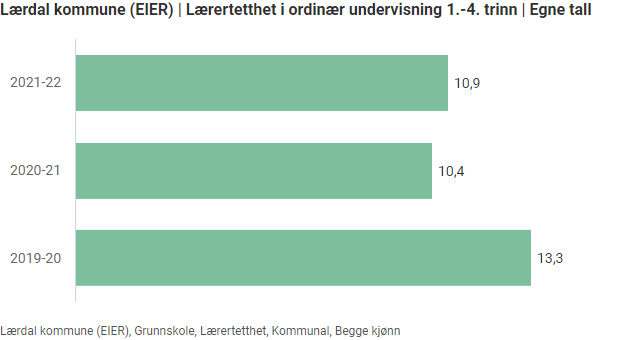 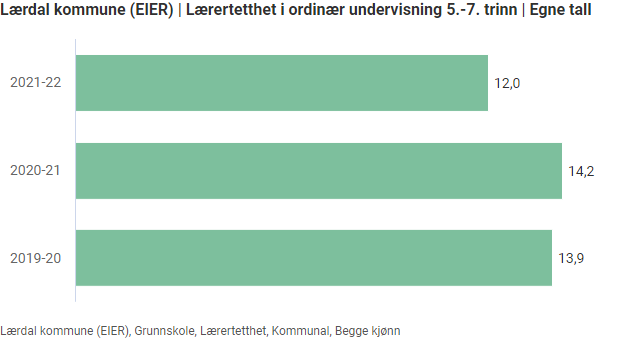 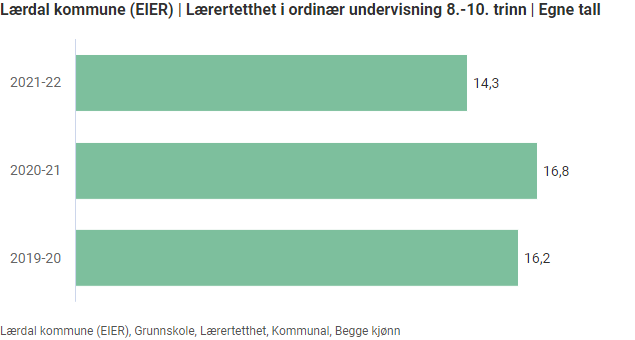 ElevundersøkingaAlle elevar og lærlingar skal bli inkludert og oppleve meistring. Det er obligatorisk for skuleleiar å gjennomføre Elevundersøkinga for elevar på 7. og 10. steget og for Vg1. Ein del av spørsmåla i Elevundersøkinga er sett saman til indeksar. Resultata for alle spørsmåla i Elevundersøkinga blir viste i ein eigen rapportportal. I tilstandsrapporten er desse læringsmiljøindeksane obligatoriske:Støtte frå lærarane: Indeksen viser korleis elevane opplever emosjonell og fagleg støtte frå lærarane.Vurdering for læring: Indeksen kartlegg elevane si oppleving av dei fire prinsippa i vurdering for læring.Læringskultur: Indeksen viser om elevane opplever at skolearbeidet er viktig for klassen, og om det er rom for å gjere feil i læringsarbeidet.Meistring: Indeksen viser elevane si oppleving av meistring i samband med undervisning, lekser og arbeid på skolen.Elevdemokrati og medverknad: Indeksen viser elevane si oppleving av om det er mogleg å medverke i arbeidet med faga, og om dei får vere med og avgjere klassereglar og delta i elevrådsarbeid.Andel elevar som har blitt mobba (prosent): Se eiget diagram.Skala: 1-5. Høg verdi vil seie positivt resultat. Unntak er andel mobbet som er i prosent.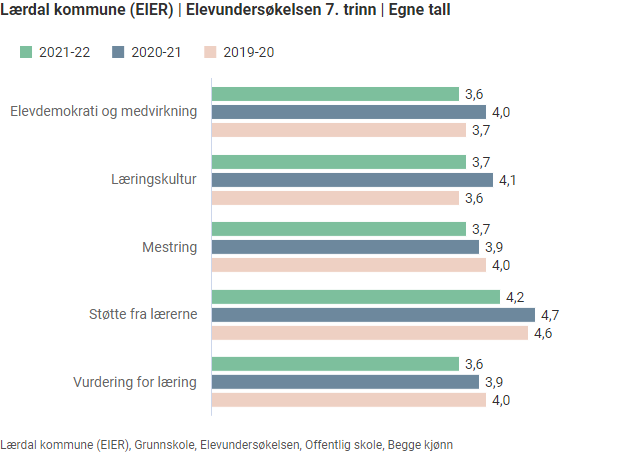 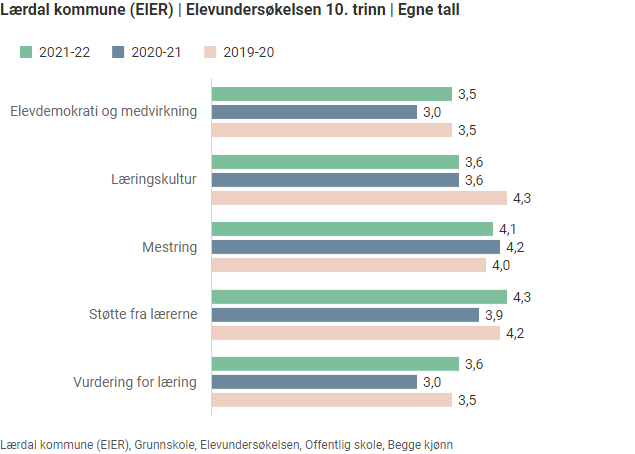 Lærdal kommune (EIER) | Elevundersøkelsen 10. trinn | Geografisk sammenligningMobbing på skulen (prosent)Mobbing på skulen viser prosentdelen elevar som svarer at dei blir mobba av medelevar, mobba digitalt (på skulen) og/eller mobba av vaksne på skulen 2-3 gonger i månaden eller oftare.Prosentdelen elevar som opplever mobbing på skulen er summen av den prosentdelen elevar som har kryssa av på svaralternativa «2 eller 3 gonger i månaden», «Omtrent 1 gong i veka» og «Fleire gonger i veka». Prosentdelen elevar som har blitt mobba på skolen seier med andre ord ingen ting om kor ofte elevane opplever å bli mobba.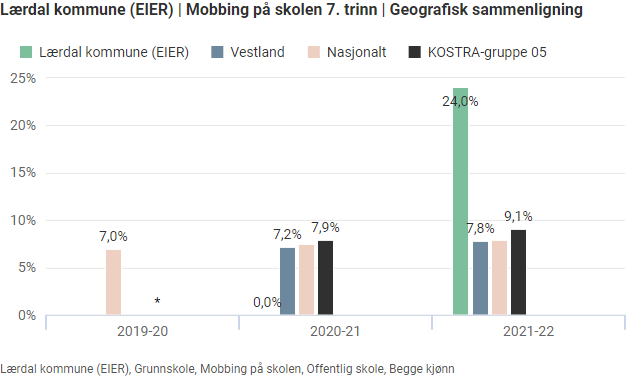 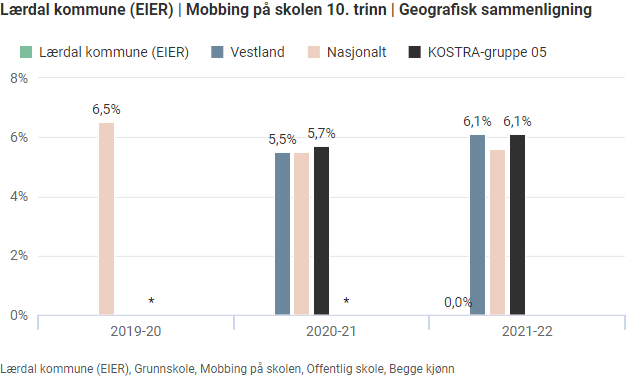 Nasjonale prøver 5. stegResultatAlle elevar som går ut av grunnskolen, skal meistre grunnleggjande ferdigheiter. Dette er ferdigheiter som gjer dei i stand til å delta i vidare utdanning og i arbeidslivet.Om lesingNasjonale prøver i lesing kartlegg i kva grad ferdigheitene til elevane er i samsvar med mål for den grunnleggjande ferdigheita lesing, slik ho er integrert i kompetansemål i læreplanar for fag i LK06. Dei nasjonale prøvene i lesing omfattar tre aspekt. Elevane skal vise at dei kan:finne informasjonforstå og tolkereflektere over og vurdere form og innhald i teksten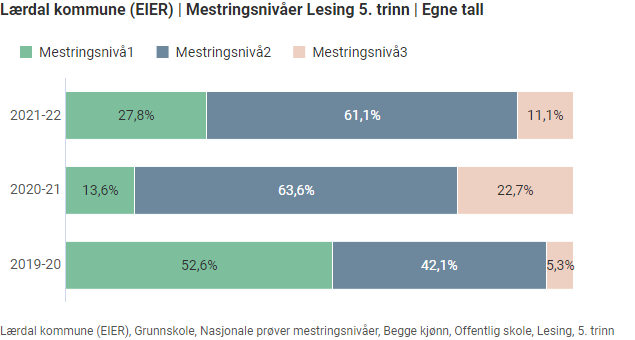 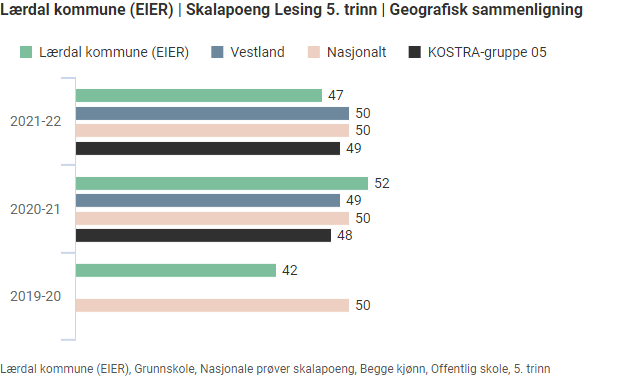 Om rekningNasjonale prøver i rekning skal kartleggje i kva grad ferdigheitene til elevane er i samsvar med mål for den grunnleggjande ferdigheita rekning, slik ho er integrert i kompetansemål i læreplanar for fag i LK06. Dette inneber at nasjonale prøver i rekning ikkje er ei prøve i matematikk som fag. Dei nasjonale prøvene i rekning dekkjer tre innhaldsområde:talmålingstatistikkPrøvene i rekning tek utgangspunkt i korleis elevane bruker rekning i ulike faglege og daglegdagse samanhengar. Dette inneber at elevane forstår korleis dei:kan løyse ei gitt utfordringkan løyse problemet ved hjelp av rekneoperasjonarkan vurdere om svara er rimelegekan ha effektive strategiar for enkel talrekning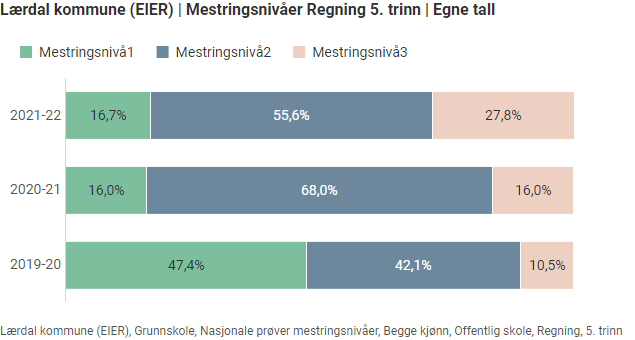 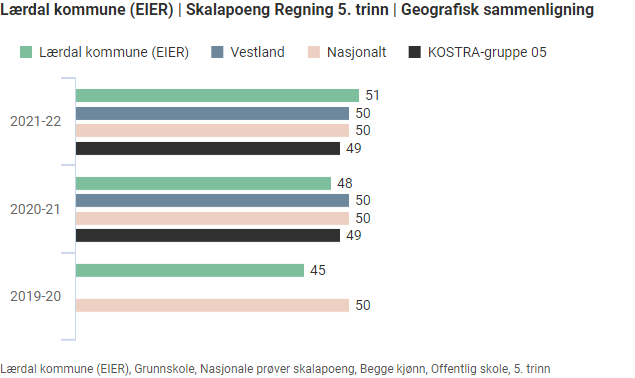 Om engelskEngelsk er ikkje ein del av dei grunnleggjande ferdigheitene som er integrerte i kompetansemål i læreplanane i alle fag i LK06. Prøvene tek utgangspunkt i kompetansemål i eitt fag – engelsk. Oppgåvene (på 5. steget) er knytte til desse ferdigheitene:finne informasjonforstå hovudinnhaldet i enkle tekstarforstå vanlege ord og uttrykk knytta til daglegliv og fritidforstå kva ord og uttrykk tyder ut frå samanhengen dei er brukte ibruke vanlege grammatiske strukturar, småord og enkle setningsmønster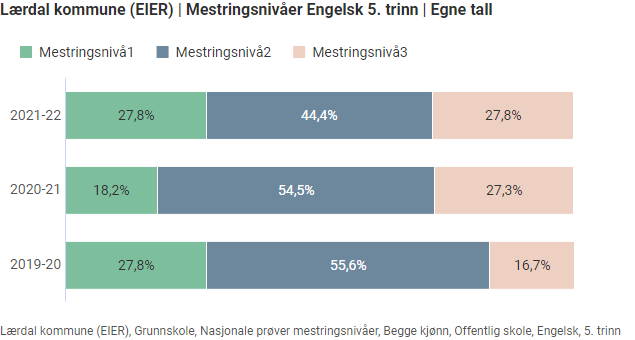 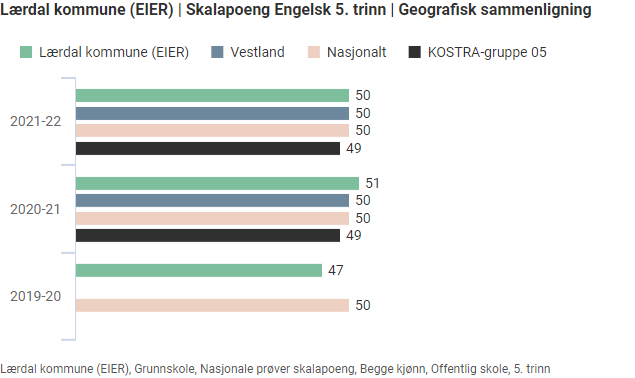 Diagrammet viser gjennomsnittet av elevane sine skalapoeng og usikkerheita knytt til dette gjennomsnittet. Søylene viser intervallet på skalaen der hovuddelen (60 prosent) av elevane er. Dette er eit mål på spreiinga av resultata til elevane. På 5. og 8. trinn vert elevane plasserte på høvesvis 3 og 5 meistringsnivå, der meistringsnivå 1 er lågast. Presentasjonen viser eit oversyn over prosentvis fordeling av elevar på dei ulike meistringsnivåa.Nasjonale prøver ungdomssteg Om lesingNasjonale prøver i lesing skal kartleggje i kva grad ferdigheitene til elevane er i samsvar med måla for den grunnleggjande ferdigheita lesing, slik ho er integrert i kompetansemål i læreplanar for fag i LK06. Dette inneber at nasjonale prøver i lesing ikkje er ei prøve i norskfaget.Dei nasjonale prøvene i lesing omfattar tre aspekt ved lesing. Elevane viser at dei kan:finne informasjonforstå og tolkereflektere over og vurdere form og innhald i tekstenLærdal kommune skoleeier, Grunnskole, Nasjonale prøver lesing ungdomstrinn, Offentlig, Trinn 8, Begge kjønnLærdal kommune skoleeier, Grunnskole, Nasjonale prøver lesing ungdomstrinn, Offentlig, Trinn 9, Begge kjønn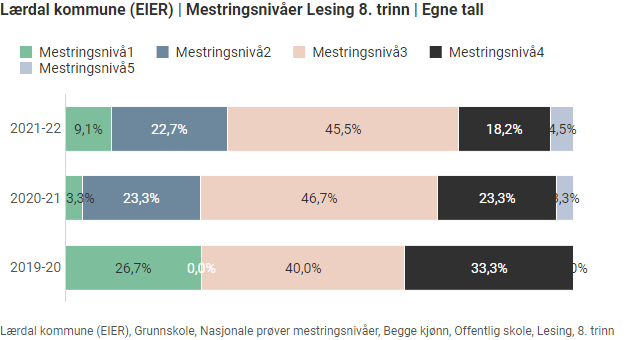 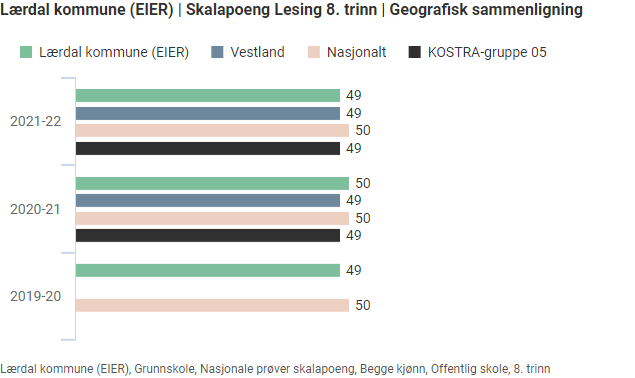 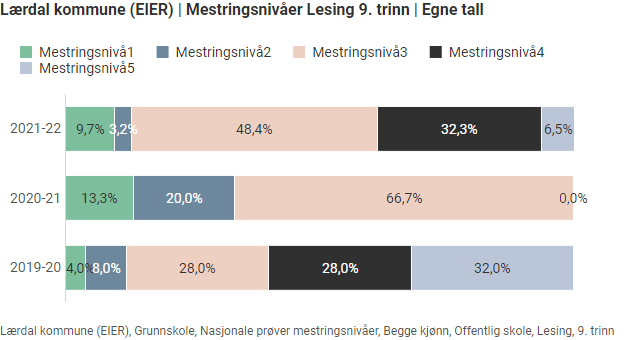 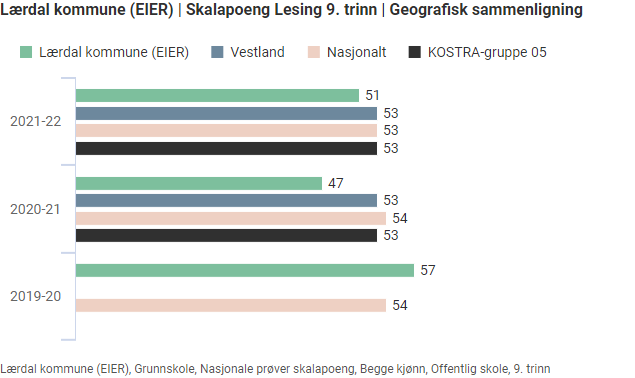 Om rekningNasjonale prøver i rekning kartlegg i kva grad ferdigheitene til elevane er i samsvar med mål for den grunnleggjande ferdigheita rekning, slik ho er integrert i kompetansemål i læreplanar for fag i LK06. Dette inneber at nasjonale prøver i rekning ikkje er ei prøve i matematikk som fag. Dei nasjonale prøvene i rekning dekkjer tre innhaldsområde:talmålingstatistikkPrøvene i rekning tek utgangspunkt i korleis elevane bruker rekning i faglege og daglegdagse samanhengar. Dette inneber at dei:forstår og kan reflektere over korleis dei best kan løyse ei gitt utfordringkan løyse problemet ved hjelp av rekneoperasjonarkan vurdere om svara dei får er rimelegekan vise effektive strategiar for enkel talrekningLærdal kommune skoleeier, Grunnskole, Nasjonale prøver rekning ungdomstrinn, Offentlig, Trinn 8, Begge kjønnLærdal kommune skoleeier, Grunnskole, Nasjonale prøver rekning ungdomstrinn, Offentlig, Trinn 9, Begge kjønn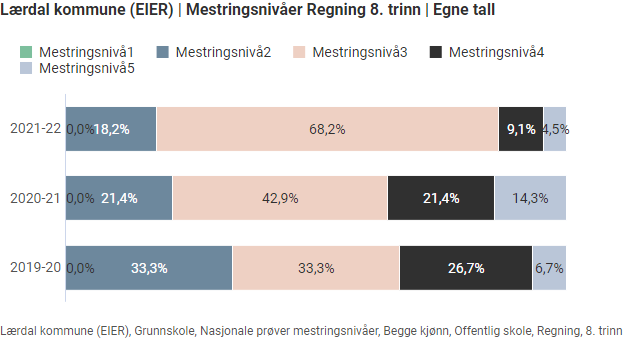 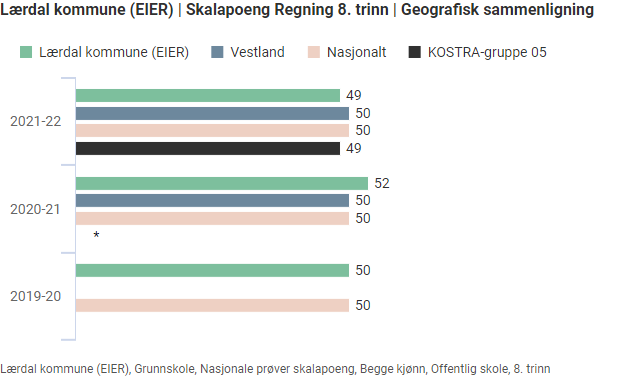 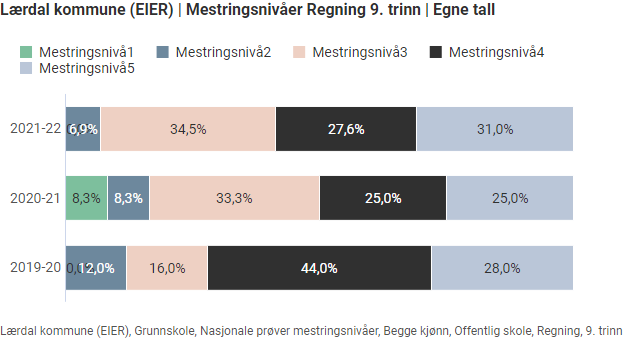 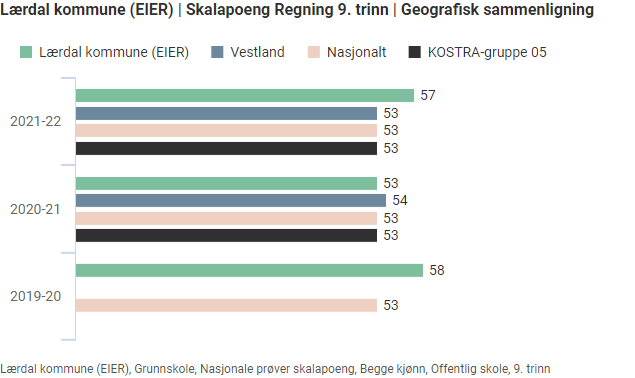 Om engelskEngelsk er ikkje ein del av dei grunnleggjande ferdigheitene som er integrerte i kompetansemål i læreplanane i alle fag i LK06. Prøvene tek utgangspunkt i kompetansemål i eitt fag – engelsk. Oppgåvene for ungdomssteget er knytte til desse ferdigheitene:finne informasjonforstå og reflektere over innhaldet i tekstar av ulik lengd og forskjellige sjangrarrå over eit ordforråd som dekkjer daglegdagse situasjonarforstå kva ord og uttrykk tyder ut frå samanhengen dei er brukte iforstå bruken av grunnleggjande reglar og mønster for grammatikk og setningstyparDiagrammet viser gjennomsnittet av elevane sine skalapoeng og usikkerheita knytt til dette gjennomsnittet. Søylene viser intervallet på skalaen der hovuddelen (60 prosent) av elevane er. Dette er eit mål på spreiinga av resultata til elevane. På 5. og 8. trinn vert elevane plasserte på høvesvis 3 og 5 meistringsnivå, der meistringsnivå 1 er lågast. Presentasjonen viser eit oversyn over prosentvis fordeling av elevar på dei ulike meistringsnivåa.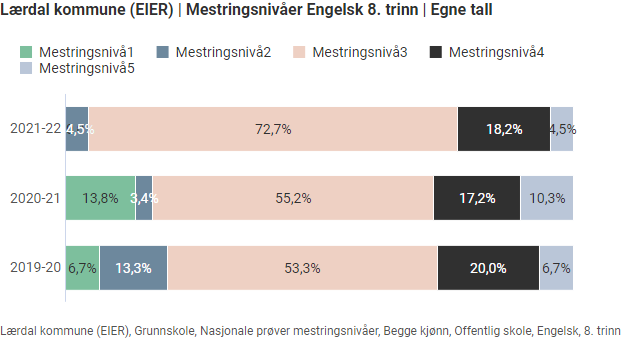 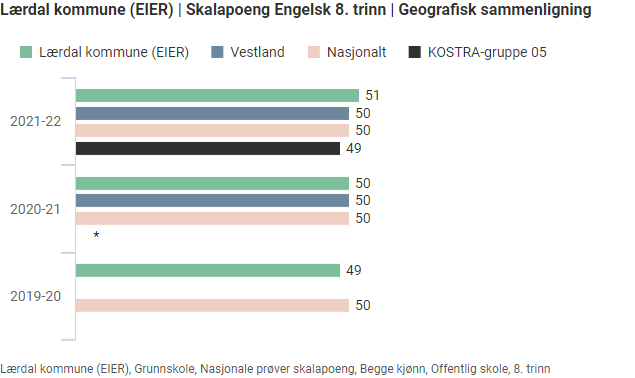 SpesialpedagogikkGrunnskulepoeng	UtviklingsarbeidFagfornyingaDet faglege hovudfokuset for Lærdal i 2021 har vore innføringa av det nye nasjonale læreplanverket, Kunnskapsløftet 2020 (LK20), også kalla Fagfornyinga. Dette byggjer i stor grad på føregåande læreplanverk frå 2006, men det er fleire nye element. Mellom anna er det innført tre tverrfaglege tema: Demokrati og medborgarskap, Berekraftig utvikling, Folkehelse og livsmeistring. Desse tema har det vore arbeidt mykje med i Lærdal. Dei regionale treffpunkta i 2021 har også hatt fokus på nytt læreplanverk. Ved planleggingsdagane i august vart det arrangert felles digital fagøkt med tema den aktive læringsrolla og elevmedverknad. På den regionale leiarsamlinga i oktober med digital oppfølgingsøkt på elevfri dag i november var tema sjølvregulert læring – å lære å lære. Arbeidet med nytt læreplanverk er eit kontinuerleg arbeid som vil halda fram med ulike innfallsvinklar der også den einskilde skule vurderer kva fokus det er mest trong for i deira personale. Det er fellesarbeid som krev tid til fordjuping, refleksjon og utprøving. Det er sett av tid til utprøving av lisensar og bestilt analoge prøveeksemplar for å vurdere nye læremiddel.Internkontrollrevisjon oppvekstKontrollutvalet vedtok i kontrollutvalsmøte 12.04.2021 sak 10/21 å bestille ein forvaltningsrevisjon av arbeidsmiljø i oppvekstsektoren i Lærdal kommune. Føremålet med forvaltningsrevisjonen var å undersøke i kva grad Lærdal kommune hadde eit arbeidsmiljø som tilfredsstilte krava i arbeidsmiljølova, om det var tilstrekkelig leiingskompetanse og om det var ein god nok strategi for eit langsiktig godt arbeidsmiljø. Undersøkinga er forbetringsorientert, og hadde som føremål å gi tilrådingar om tiltak dersom det avdekkjast avvik eller moglege forbetringsområde.Etter KPMG la fram Forvaltningsrevisjonsrapporten av arbeidsmiljø i oppvekst i november 2021 kom det fram:Vi ser at det er gitt opplysningar om at born i Lærdal ikkje får dei tenestene dei i utgangspunktet har rett på etter lova. Det gjeld fleire av einingane. Vår vurdering er at kommunen må kartleggje utfordringane og gjere grep for å sikre at rettane til borna i Lærdal blir tatt vare på. Vi har ikkje gjort undersøkingar for å dokumentere eventuelle konkrete brot på kommunen sine pliktar knytt til einskilde born i denne forvaltningsrevisjonen. (KMPG:2021)Vidare kom dei med følgjande anbefalingar:Lærdal kommune bør oppdatere tilsetjingsreglementet i tråd med gjellande organisering av kommunen. Lærdal kommune bør vurdere å omorganisere leiarstrukturen ved Lærdalsøyri skule for å sikre at leiinga ikkje blir overbelasta med arbeidsoppgåver, eventuelt vurdere fordelinga av arbeidsoppgåvene til leiinga. Lærdal kommune bør vurdere måtar å gi dei tilsette rett til å sikre notoritet ved oppfølging av spørsmål til leiinga. Lærdal kommune bør sikre dokumentasjon på oppfølging av medarbeidarsamtalar og arbeidsmiljøundersøkingar. Lærdal kommune bør vurdere å gjennomgå systema for oppfølging av avvik på fysiske høve, samt å vurdere strategi og langtidsplan for utvikling av eigedomsmassen i sektoren. Lærdal kommune bør sikre eit hensiktsmessig utviklingstilbod for einingsleiarane som er tilpassa den enkelte leiar og enkelte eining sitt behov. Lærdal kommune bør vurdere å legge til rette for utviding av tiltak for demping av arbeidspresset på dei tilsette i dei einingane der presset er høgast. Dette inneber mellom anna: – Kartlegging av arbeidspresset – Kartlegging av kor born sine rettar i høve til opplæringslova og barnehagelova ikkje blir følgde – Etterfølgande oppfølging av at tiltaka blir følgde opp. Lærdal kommune bør vurdere å sikre meir systematisk involvering av verneombod og tillitsvalde på kommunenivå.Kommunedirektøren hadde systematisk oppfølgjing av anbefalingane med møter på einingane og tett oppfølgjing. Vidare bestilte kommunedirektøren på bakgrunn av dette og kommunelova §25-1  ein internkontroll med vekt på det som kom fram i punkt 7 under anbefalingar. Dette for å sikre at oppvekstsektoren i Lærdal kommune følgde opplæringslova og barnehagelova. Rapporten vart lagt fram for kontrollutvalet. Anbefalingane vert vidare fulgt opp i 2022/23.ViteMeirViteMeir vart høgtideleg opna 11. november 2021 og ikkje lenge etter var den fyrste klassen frå Lærdal på besøk. Alle klassar i Lærdal og barnehagane har i løpet av 2021/22 vore på eitt besøk på ViteMeir og gjennomgått minst eitt læringsopplegg.SFOI 2021 har me hatt innføring av COS for tilsette i SFO i samband med innføringa av ny nasjonal rammeplan for skulefritidsordninga gjeldande frå august 2021. På elevfri dag i november var det fagøkt for SFO i Sogndal. Tema var innførin av rammeplanen. Inkludering gjennom leik og dei tilsette sitt ansvar. Det må leggjast til rette for at personalet i SFO jamleg kan diskutere og reflektere over kva leik inneber, og korleis ein som ansvarleg tilretteleggar opptrer i møte med leikande barn.ReKompLærdalsøyri barnehage fekk tildelt Rekomp-midlar (Regional kompetanseutvikling) kr 165 000,- for barnehageåra 2020-2022. Dette er statlege midlar som skal nyttast til å arbeide med kompetanseutvikling innan eit utvald tema. Lærdalsøyri barnehage samarbeider med Borgund barnehage om kompetanseutviklinga, og har saman vald å fordjupe seg i vaksenrolla. Tema bygger vidare på satsinga IBOS – Inkluderande skule- og barnehagemiljø, som har vore ei satsing gjennom fleire år. Gjennom å sjå på vaksenrolla ønskjer me auka kompetanse på anerkjennande kommunikasjon, og korleis me på best mogleg måte kan sjå og møte kvart enkeltbarn sine behov på ein pedagogisk og omsorgsfull måte. ReKomp-prosjektet i dei to barnehagane vart fullført i mai 2022. Prosjektet har gått over to barnehageår 2020-2021 og 2021-2022, der eit tett samarbeid med Høgskulen på Vestlandet har vore svært viktig. Høgskulelektor Solrun Samnøy har saman med Kjersti Aarethun bidrege med fagkompetanse og rettleiing. Barnehageåret 21-22 har me hatt særskilt fokus på følelsar som både møter oss som tilsette og som me kjenner på sjølv når me står i arbeidet. Ved å tillate oss å kjenne på eigne følelsar kan vi i større grad nytte reiskap me har lært oss får å handtere følelsane, og i større grad vere profesjonelle og møte dei borna som krev meir av oss. Det har vore lærerikt og fint å knyte tettare band mellom dei to barnehagane i kommunen og ser at me har stort utbyte av å ha felles planleggingsdagar og møtepunkt med fagleg fokus.Tett på born og unge i LærdalFelles fokus i dei kommunale einingane inn mot tidleg innsats og førebygging har vore viktig og i 2021/22. Prosjektet «tett på» er godt etablert og implementert i einingane. Prosjektet skal bidra til å styrkje den tidlege innsatsen og det tverrfaglege samarbeidet kring born og unge mellom 0-20 år og deira familiar. I tillegg skal prosjektet bidra til å vidareutvikle eit trygt og godt oppvekstmiljø i kommunen. Prosjektplan vart lagt fram for Utval for levekår 3.februar 2022. Det er sett i verk ulike tiltak inn mot skulehelsetenesta, og arbeid med systemutvikling vil halde fram i åra som kjem.Presentasjon frå eininganeLærdalsøyri barnehage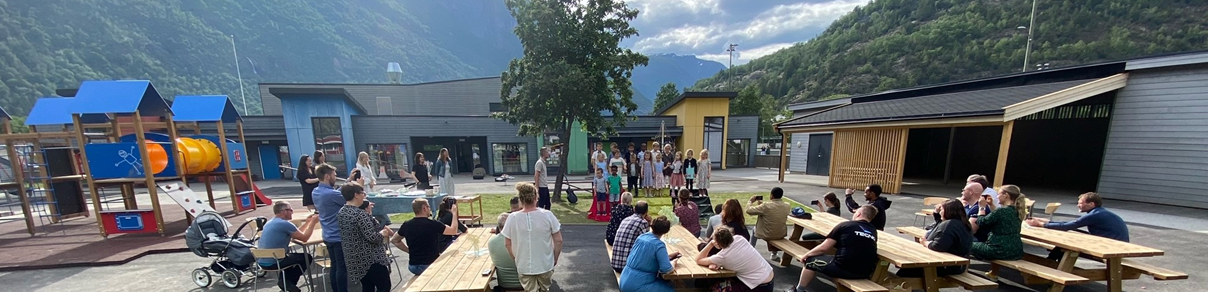 I Lærdalsøyri barnehage har me tatt opp barn gjennom heile barnehageåret 2021-2022. Særleg februar-april tok me inn eit større tal born, både busette flyktningar og 1-åringar fødd 2021. Det vart så stort press på både småbarnsavdelingane og storbarnsavdelingane at det var naudsynt å opne Blå avdeling som har stått tom i ein del år. Her valde me å samle Klubben, førskuleborna, som eiga avdeling. Talet har difor variert noko gjennom året, men per juni 2022 hadde me følgjande fordeling:Nøkkeltal for Lærdalsøyri barnehage per desember 2021: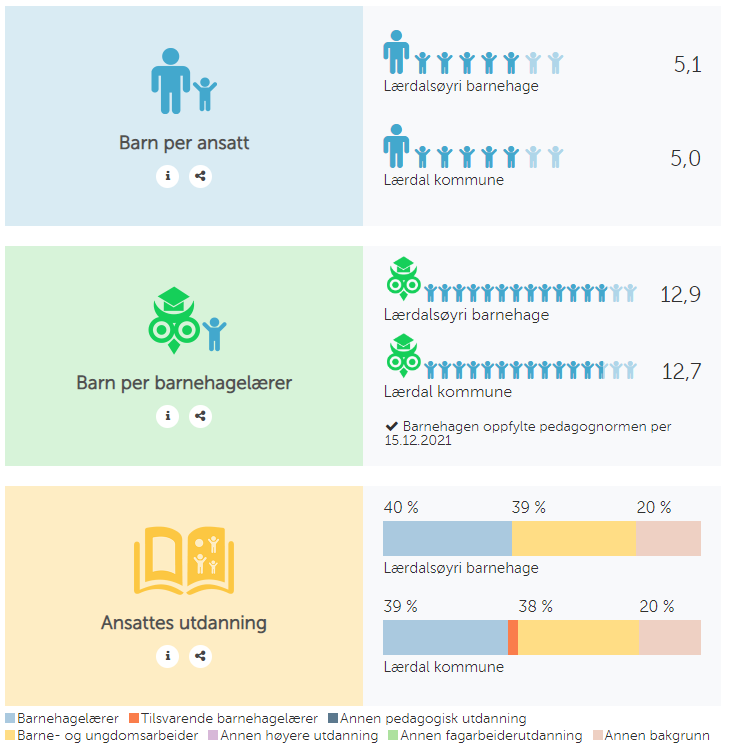 Pedagogisk aktivitet i barnehagenI tillegg til å ha arbeida med Rekomp-prosjektet i samarbeid med Borgund barnehage, har me i årsplanen for 2021-2022 hatt eit auka fokus på FN sine bærekraftsmål. Me ønska å jobbe meir med Lærdal kommune sin visjon «Grøne Lærdal», ved å fokusere på bærekraftsmåla. Ved evaulering i mai 2022 ser me at det var ambisiøst å ta med alle bærekraftsmåla i det pedagogiske arbeidet,og me har difor veld ut dei fire grunnleggande bærekraftsmåla som me tek med oss til neste barnehageår. I det pedagogiske arbeidet har me fokusert på korleis me som menneske kan vere miljømedvitne Lærdøler. Korleis tek me vare på naturen, korleis kan me ta miljøvennlege val ved å handle lokalt, og kva vert eigentleg produsert her i Lærdal? Me har mykje jordbruk og matproduksjon rundt oss, og me har arbeidsplasser både i kommunal og privat regi som er viktige for å ta vare på Lærdal, desse har me byrja å utforske nærare.Me har jobba med Rammeplan for barnehagens innhald og oppgåver gjennom heile barnehageåret. Ved å fokusere på eit fagområde per månad, sikrar me at borna får kjennskap til ulike fagområde som kommunikasjon,språk og tekst, kropp, bevegelse, mat og helse, kunst, kultur og kreativitet, natur, miljø og teknologi, antal, rom og form, etikk, religion og filosofi og nærmiljø og samfunn.Einingsleiar for Lærdalsøyri barnehage gjekk i januar 2022 inn som leiar for styrarnettverket i Sogn regionråd. I dette arbeidet drar me fordel av å vere nært tilknytta arbeidet med implementering av ny utviklingsplan for System for styrka læring for perioden 2022-2030. Våren 2022 byrja barnehagen med impelmentering av planen der fire fagområde skal vere del av det pedagogiske arbeidet hjå oss. Fagområda er 1. fysisk og psykisk helse, 2. tidleg innsats og språkutvikling, 3. kreativitet, skaparglede og entrepenærskap og 4. medverknad og vurdering for læring og gjennomføring.Lærdalsøyri skuleLærdalsøyri skule er ein 1-10-skule. Skuleåret 2021-2022 var det 200 elevar. Av desse var 38 elevar framandspråklege/tospråklege (40 i vårhalvåret). 17 elevar har hatt særskilt norskopplæring. 24 elevar hadde enkeltvedtak etter §5.1 med rett til spesialundervisning.Det var 31 lærarar og 7 assistentar/fagarbeidarar tilsette ved skulen. I tillegg var det ein lærling og ein lærekandidat i barne- og ungdomsarbeidarfaget. Lærlingen jobba i småskulen og på SFO. Lærekandidaten jobba på SFO, småskulesteget og mellomsteget. Lærlingen tok fagbrev i juni 2022.På SFO var 36 born påmeldt. Ny dagleg leiar med pedagogisk utdanning tok til i august samstundes som ny rammeplan for SFO vart i verksett. Det vart jobba aktivt for å følgje opp SFO etter ny rammeplan.I hausthalvåret var det grunna pandemien fortsatt restriksjonar.  Dette medførte at vi heller ikkje dette skuleåret fekk ha vanleg juletrefest. Elevane i barneskulen laga sin eigen fest og framførte for kvarandre.Samarbeidsmøte mellom BUP, PPT, heim og skule har vore gjennomført på vanleg måte etter ein lengre periode med restriksjonar grunna pandemien.I vårhalvåret deltok 5 lærarar på programmeringskurs.  Ingen lærarar tok vidareutdanning dette skuleåret.Hjå oss hadde vi grunna pandemien høgt sjukefråvær i februar -mars.  UtviklingFagfornyinga har vore ein del av utviklingsarbeidet dette skuleåret også.  På planleggingsdag i august deltok lærarane og leiinga på felles digital samling i regionen med lokalt arbeid i etterkant. Det same gjorde dei den elevfrie dagen i november. Nye læreverk etter KL20 er kjøpt inn.  Ved skulen søker vi å vere ein lærande organisasjon. I samband med nasjonale prøvar, kartleggingsprøvar og elevundersøkinga har vi jobba både med førebuing og arbeid med resultat. I løpet av skuleåret fekk alle elevar i 5.-10.klasse PC. 1.-4.klasse hadde alt fått eigne iPadar.  Dette året har vi såleis komme endå lengre med digitalisering av undervisninga. Det er komme på plass digitale tavler i alle klasseromma.  Det har vore prøvd ut lisensar på ulike digitale ressursar og kjøpt inn etter prioritert liste.  SpesialundervisningSkulen har fortsatt eit høgt tal vedtak om spesialundervisning. Vi samarbeider tett med PPT med vekt på førtilmeldingsfasen. Det er laga rutinar for avdekking, førtilmeldingsfase og eventuell tilmelding. Ved å auke lærartettleiken i klassane, har ein høve til å gje elevar med behov for det, små drypp ute av klasserommet ein til ein eller i så grupper, i tillegg til å vere mest mogleg i klassen. Auka lærartettelik vil såleis kunne erstatte nokre av enkeltvedtakaMål og strategiar framoverVi har hatt fokus på elevane sitt læringsmiljø og tett samarbeid og dialog med foreldre. Samarbeidet heim-skule er særs viktig. Førebyggande arbeid knytt til mobbing, må alltid ha full merksemd. Dette og sterkare fokus på elevmedverknad blir viktig i åra som kjem. Fagfornyinga skal fortsatt vere det store utviklingsarbeidet ved skulen.  Det blir fortsatt fokus på fagfornyinga gjennom fagnettverka i regi av Sogn Regionråd. Det blir jobba med utforming av ny type eksamen etter nye fagplanar. Kommande skuleår fortset vi arbeidet med   å utvikle gode årsplanar/treårsplanar. Arbeidet med Pedagogisk plan for IKT, stoppa opp, og det må vi i gong att med. Det blir jobba med ny organisering av norskopplæring for framandspråklege.  Med 40 framandspråklege/tospråklege elevar, er det behov for ei betre organsiering enn det vi har hatt siste åra.Med alt det nye i fagplanane, treng vi fortsatt auke vår digitale kompetanse. Det er også behov for fleire lærarar med norsk for ungdomssteget. Borgund barnehage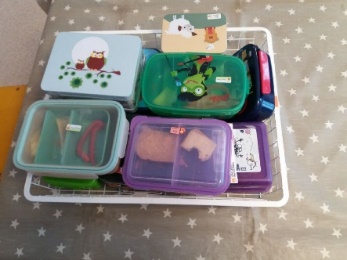 Me er ein del av Oppvekst Borgund, der rektor er øvste leiar for barnehage og skule. Barnehagen har styrarressurs i 25% som har alt ansvar i barnehagen utanom budsjettet. Barnegruppa: Frå januar 2022 og fram til august 2022 hadde me 17 barn i barnegruppa. Desse utgjorde 24 plassar då sju av barna var under tre år. Eit av barna hadde utanlands bakgrunn. Frå august 2022 var me 16 barn i barnehagen og to på SFO. Det byrja nye barn, men andre flytta frå bygda. Desse 18 utgjer 20 plassar. Personalgruppa:Borgund barnehage har ei veldig stabil personalgruppe med lavt sjukefråver. Me har fokus på arbeidsmiljøet, og det er eit punkt på lista ved kvart personalmøte. Barnehagen er liten og oversikteleg. Styrar er tett på barn og vaksne, då ho dette året er inne som pedagog på avdelinga i ca. 56,25%.  Bemanningsauken ved nytt barnehageår handlar om å vere i forkant og ivaretaking av personalet. Det har vore ei påkjenning med koronaen og alle ekstra tiltak den har ført med seg. Me har «budd» i ekstremt små tilhøve, med auka barnetal. Det kjem inn seks eittåringar over jul, me har tiltak og tidleg innsats på avdelinga, i tillegg til at me måtte flytta bort på skulen ein periode medan det vart sett opp tre brakker i barnehagen. Desse brakkene utgjer utvida garderobeplass for barn og tilsette, og personalrom for dei tilsette. Dette er ei mellombels løysing for å kunna tilby plass til alle søkarane medan det vert bygd oppvekstsenter på skulen. Der skal både barnehage og skule halda til når det vert ferdig.Utviklingsarbeid I løpet av våren avslutta me ReKomp prosjektet saman med Lærdalsøyri barnehage. Me har valt å halda fram i same retning som prosjektet med kompetanseheving i høve vaksenrolla, anerkjennande kommunikasjon og korleis møte kvart enkelt barn på ein pedagogisk og omsorgsfull måte. Me har stort fokus på førebygging ved å skape gode inkluderande miljø. I arbeidet vårt skal me byggje gode relasjonar – vaksne-barn, barn – barn, og vaksne -vaksne. Gjennom heile året har me og hatt eit prosjekt me har valt å kalla «det gode måltid». Gjennom ReKomp-prosjektet fekk me god hjelp og rettleiing hjå Kjersti Aarethun frå Høgskulen. Hovudmålet med dette prosjektet er å få til rolege måltid, med gode samtalar rundt borda. Utvikling av sosial kompetanse, vennskap og førebygging av diskriminering, krenking og mobbing. Desse utviklingsmåla vert arbeida me gjennom heile året i alle situasjonar gjennom dagen. 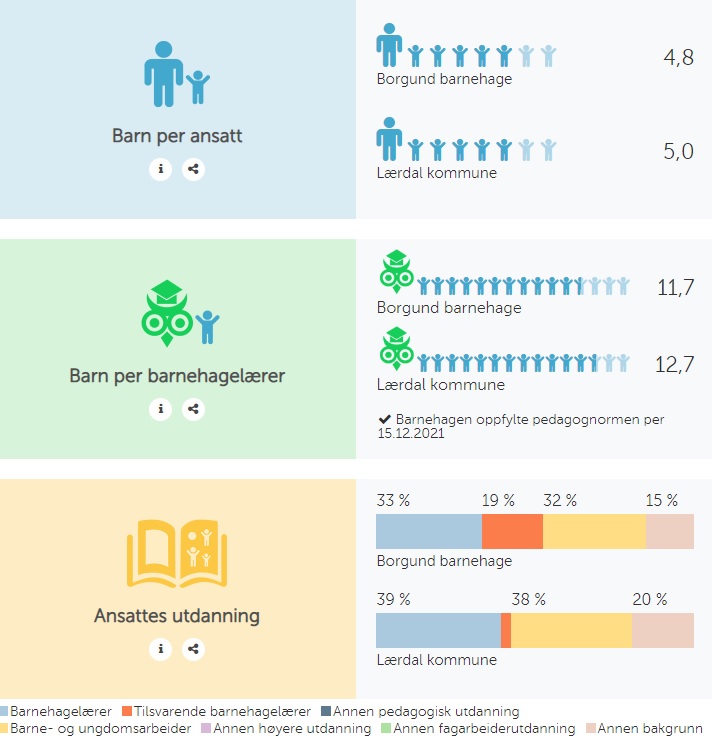 Borgund skuleSkuleåret 2021/22 var det 24 elevar på skulen. Me hadde ikkje 4. klasse dette året. Ingen elevar på SFO dette året. Satsingsområde Leseopplæring: Skulen har gjennomført kartleggingsprøver i kjernefaga og nasjonale prøver for 5. klasse. Me har fokus på lesing i alle fag, i tillegg til ulike leseprosjekt. Elevane har tilgang til skulebiblioteket i skuletida. Vurdering for læring: «Kartleggaren» vert brukt på mellomsteget. Dette er ein god reiskap for framovermeldingar til elevane. Elev- og foreldresamtalar med skriftleg vurdering og individuelle arbeidsmål vert gjennomført haust og vår. Spesialundervisning: Frå hausten av var det tre einskildvedtak om spesialundervisning. Spes.ped-ressursane har vore nytta fleksibelt. Skulen har fokus på tidleg innsats, intensiv opplæring og avslutning av tiltaka når måla er nådde. Hjelpetiltaka vert organisert på ulike måtar – individuell undervisning, i små grupper og/eller to-lærarsystem – slik at det gagnar eleven si utvikling best mogeleg. Skulemiljø Skulen har som skule i Lærdal kommune nulltoleranse mot mobbing. Dette er noko det vert jobba med kontinuerlig. Skulen har og hatt samarbeid med ulike prosjekt mellom klassane, bedrifter i nærmiljøet, lokale organisasjonar, fellesturar, Den kulturelle skulesekken, ekskursjonar m.m. Samarbeidet mellom heim/skule har og er eit prioritert satsingsområde. UtviklingspotensialeMe har eit lite pedagogisk og fagleg miljø her på Borgund, noko som kan vera utfordrande ved fråvær bl.a. Fire av sju pedagogar er over 60 år, noko som gjer at undervisningstimane vert litt redusert. Styrkar Pedagogane er dyktige og erfarne. Romkapasiteten er god, med store og tenlege rom med gode luft- og lysforhold. Me har eit flott uteområde med kort avstand til det meste..System for oppfølging (internkontroll)Verktøy som er sentrale i dette arbeidet er:opplæringslovatenesteplan og utviklingsplanbrukarundersøkingarleiarsamlingar sentralt (1-2 gonger i halvåret)Oppvekstmøte (ein gong i månaden)kontinuerleg samarbeid om prosedyrar i arbeidet med kvalitetssikring og kvalitetsutviklingårshjul med innlagde vernerundarSkuleårAntall elevar2021-222242020-212302019-202252018-192362017-18244Lærartettleik ordinær undervisning1.-4. trinn5.-7. trinn8.-10. trinnLærdal10,91214,3Vestland13,215,617Nasjonalt13,816,617,8Normkravet152020Lokale målDet er eit overordna mål at skulane i Lærdal skal vera inkluderande skular med god trivsel, tilhøyrsle, høg fagleg kvalitet og gode resultat. Skulane i Lærdal skal vera fri for mobbing. Dette inneber at skulane og skuleeigar må arbeida systematisk med læringsmiljøet, motivasjon, elevmedverknad og vurdering for læring.ÅrgangIndikatorLærdal kommune (EIER)VestlandNasjonaltKOSTRA-gruppe 052021-22Elevdemokrati og medvirkning3,63,73,73,72021-22Læringskultur3,73,93,93,92021-22Mestring3,73,94,03,92021-22Støtte fra lærerne4,24,34,34,42021-22Vurdering for læring3,63,73,83,8ÅrgangIndikatorLærdal kommune (EIER)VestlandNasjonaltKOSTRA-gruppe 052021-22Elevdemokrati og medvirkning3,53,33,43,42021-22Læringskultur3,63,73,83,92021-22Mestring4,13,93,93,92021-22Støtte fra lærerne4,34,04,04,02021-22Vurdering for læring3,63,23,33,3Lokale målSkulane i Lærdal skal vera fri for mobbing.Lokale mål
Det er eit mål at skulane i Lærdal skal prestera godt på nasjonale prøvar. Det viktigaste er likevel at kvar elev har god læringsutvikling gjennom opplæringa frå 1. til 10. trinn, slik at elevane får tru på eigne evner, opplever meistring og har eit best mogleg fagleg fundament for det vidare opplæringsløpet.2018-20192019-20202020-20212021-2022Mestringsnivå 17,726,73,39,1Mestringsnivå 211,50,023,322,7Mestringsnivå 350,040,046,745,5Mestringsnivå 426,933,323,318,2Mestringsnivå 53,90,03,34,52018-20192019-20202020-20212021-2022Her kan de samanlikne resultat for 2020/21(9.trinn) med resultat 2019/20 (samme klasse 8.trinn) tabell over. Dette syner utvikling I gjeldande klasse.Her kan de samanlikne resultat for 2020/21(9.trinn) med resultat 2019/20 (samme klasse 8.trinn) tabell over. Dette syner utvikling I gjeldande klasse.Her kan de samanlikne resultat for 2020/21(9.trinn) med resultat 2019/20 (samme klasse 8.trinn) tabell over. Dette syner utvikling I gjeldande klasse.Her kan de samanlikne resultat for 2020/21(9.trinn) med resultat 2019/20 (samme klasse 8.trinn) tabell over. Dette syner utvikling I gjeldande klasse.Her kan de samanlikne resultat for 2020/21(9.trinn) med resultat 2019/20 (samme klasse 8.trinn) tabell over. Dette syner utvikling I gjeldande klasse.Mestringsnivå 113,04,013,39,2Mestringsnivå 24,38,020,03,2Mestringsnivå 347,828,066,748,4Mestringsnivå 426,128,00,032,3Mestringsnivå 58,732,00,06,52018-20192019-20202020-20212021-22Mestringsnivå 10,00,00,00,0Mestringsnivå 216,033,321,418,2Mestringsnivå 352,033,342,968,2Mestringsnivå 420,026,721,49,1Mestringsnivå 512,06,714,34,52018-20192019-20202020-2021Her kan de samanlikne resultat for 2020/21(9.trinn) med resultat 2019/20 (samme klasse 8.trinn)I tabell over. Dette syner utvikling I gjeldande klasse.Her kan de samanlikne resultat for 2020/21(9.trinn) med resultat 2019/20 (samme klasse 8.trinn)I tabell over. Dette syner utvikling I gjeldande klasse.Her kan de samanlikne resultat for 2020/21(9.trinn) med resultat 2019/20 (samme klasse 8.trinn)I tabell over. Dette syner utvikling I gjeldande klasse.Her kan de samanlikne resultat for 2020/21(9.trinn) med resultat 2019/20 (samme klasse 8.trinn)I tabell over. Dette syner utvikling I gjeldande klasse.Her kan de samanlikne resultat for 2020/21(9.trinn) med resultat 2019/20 (samme klasse 8.trinn)I tabell over. Dette syner utvikling I gjeldande klasse.Mestringsnivå 14,30,08,30,0Mestringsnivå 28,712,08,36,9Mestringsnivå 317,416,033,334,5Mestringsnivå 447,844,025,027,6Mestringsnivå 521,728,025,031,0Nøkkeltal 2021AurlandLærdalVikLusterÅrdalSogndalVestlandLandetElevar med spesialundervisning i prosent6,212,19,111,76,511,17,57,8Tal elevar som får spesialundervisning1027277334155574749173Årstimar spesialundervisning per elev111,1199,4253,7201,2246,0115,5148,6144,4Sum årstimar til spesialundervisning1 1115 3836 85014 6918 36417 897854 2867 100 751SkuleårAurlandLusterLærdalSogndalVikÅrdalVestlandNasjonalt2020/21(Tal elevar)43,5 (17)42,4
(71)42,8
(26)43,6
(159)40,6
(33)41,9
(65)43,543,32021/22(tal elevar)48,7(18)43,1(58)42,6(13)42,8(136)44,6(38)40,0(53)43,643,4Gul avd.3-6 årGrøn avd.3-6 årBlå avd.Raud avd.3-6 årLøvetann1-3 årBlåklokka1-3 årRaudkløver1-3 år11 barn13 barn18 barn13 barn9 barn9 barn12 barnTotalt 55 barn på stor avdelingTotalt 55 barn på stor avdelingTotalt 55 barn på stor avdelingTotalt 30 barn på småbarnsavdelinganeTotalt 30 barn på småbarnsavdelinganeTotalt 30 barn på småbarnsavdelinganeTre av desse er små og tel for to vaksne fram til nytt barnehageår 15.08.2021Tre av desse er små og tel for to vaksne fram til nytt barnehageår 15.08.2021Tre av desse er små og tel for to vaksne fram til nytt barnehageår 15.08.2021Frå april 2022 vart ei småbarnsavdeling utvida med ein vaksen for å kunne ta inn alle med ønskje og behov for plass frå april.Frå april 2022 vart ei småbarnsavdeling utvida med ein vaksen for å kunne ta inn alle med ønskje og behov for plass frå april.Frå april 2022 vart ei småbarnsavdeling utvida med ein vaksen for å kunne ta inn alle med ønskje og behov for plass frå april.Totalt 85 barn per juni 2022Totalt 85 barn per juni 2022Totalt 85 barn per juni 2022Totalt 85 barn per juni 2022Totalt 85 barn per juni 2022Totalt 85 barn per juni 2022StillingKompetanseTal tilsetteStillingsstorleikEiningsleiarBarnehagelærar med mastergrad i utdanningsleiing1100%StyrarassistentØkonomiutdanning120%Pedagogisk leiarBarnehagelærar67 frå 01.04.22580% (+20% dekka av pedagog 2)680% frå april 22 då me opna Blå avdelingStyrking/Pedagog 2Barnehagelærar43 frå 01.04.22340%240% frå april då ein pedagog blei ped.leiar på Blå avdelingBarne- og ungdomsarbeidarBarne- og ungdomsarbeidar9660%AssistentIngen formell barnefaglig utdanning57 frå 01.04.22410%510% frå februar 2022610% frå april 2022LærlingBarne- og ungdomsarbeidar2170%TotaltTotalt28(30 frå 1.4.22)22,8 årsverk(24,8 frå 1.4.22)BarnBarnTilsetteTilsetteNorge64Norge29Polen2Syria1Iran/Irak2Eritrea2Ukraina2Syria5Slovakia1Litauen3Kongo2Sør-Sudan2India1Januar – 14.august 2022Tal barnTal plassarStore1418Små36172415.august – 31.desember 2022Store1313Små36SFO211820Jauar – 14.august 2022bemanningStyrar 25%Pedagogar186,25%Barne- og ungdomsarbeidarar250%Assistent ufaglært60%496,25%15.august – 31.desember 2022Styrar25%Pedagogar130,7%Konstituert pedagog100%Barne- og ungdomsarbeidarar250%Assistent med kompetansebevis100%580%